Муниципальное казенное общеобразовательное учреждениесредняя общеобразовательная школа Нижнехалбинского сельского поселенияКомсомольского муниципального района Хабаровского краяУТВЕРЖДАЮДиректор МКОУ СОШ________________ М.Л. Евсюхина«____»_____________2013 г.ПЛАН РАБОТЫМЕТОДИЧЕСКОГО ОБЪЕДИНЕНИЯ КЛАССНЫХ РУКОВОДИТЕЛЕЙНА 2013-2014 УЧЕБНЫЙ ГОД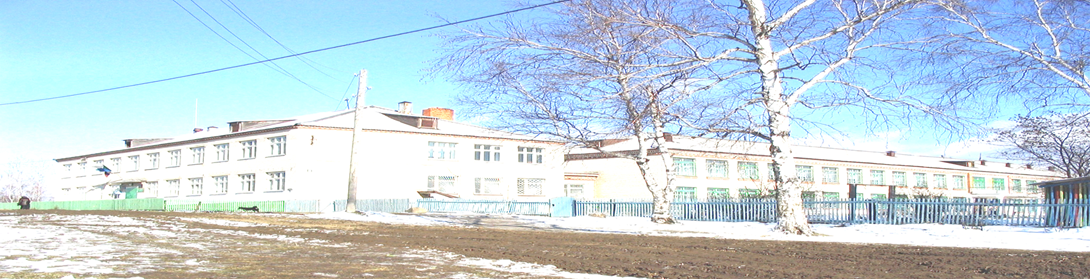 с. Нижние Халбы, 2013Пояснительная запискаЦель работы методического объединения классных руководителей –Непрерывное совершенствование форм и методов работы классного руководителя в воспитательном процессе.Основные задачи МО классных руководителей:создание информационно-педагогического банка собственных достижений, популяризация собственного опыта; формирование у классных руководителей теоретической и практической базы для моделирования системы воспитания в классе;Изучение и обобщение интересного опыта работы классного руководителя.Развитие творческих способностей педагога.Функции МО классных руководителейМетодическая функцияСоздание портфеля классного руководителя                                        в течение года диагностический материалпротоколы родительских собранийметодические материалыбанк воспитательных мероприятий-Участие в конкурсах профессионального мастерства                        в течение года-Участие в конкурсе методических разработок                                    в течение года-Мониторинг деятельности классных руководителей,                      1 раз в полугодиеуровня воспитанности обучающихсяОрганизационно-координационная функция-Совместная деятельность классного руководителя с психологической службой,  библиотекой и предметными МО по изучению развития личности в классном коллективе                                                                                            в течение годаФункция планирования и анализа-Планирование с помощью организационно-деятельностной игры-Экспертиза воспитательного пространства школы (мониторинг деятельности в таблицах, графиках, диаграммах)-Анализ инновационной работы. Самоанализ компонентов в воспитательной деятельности.-Самоанализ  работы классного руководителя согласно должностным обязанностямИнновационная функция-Включение информационных технологий в воспитательный процесс-Применение технологии «Открытое пространство»-Публикация в СМИ, пополнение школьного сайтаФункциональные обязанности классного руководителя.В процессе организации воспитательной работы  в классе классный руководитель осуществляет следующие функции:         - изучение  личности учащихся         - анализ координации и коррекции образовательного процесса и взаимоотношений в классе (учащихся между собой  в классе  и с учащимися других классов, учащихся и учителей…)         - организация планирования, подготовки, проведения и подведения итогов периодов жизнедеятельности классного коллектива и классных мероприятий: классных часов, минут информации и общения, КТД, огоньков, конкурсов и т.д.         - социальная защита учащихся ( совместно с социальным педагогом)         - работа с родителями учащихся         - педагогическое обеспечение деятельности ученического самоуправления в классе         - организация, ведение классного журнала и дневников учащихся осуществляется свои функции,  классное руководство.В начале учебного года: составляет список класса и оформляет классный журнализучает условия семейного воспитанияуточняет или составляет социальный портрет класса и сдает его социальному педагогусобирает полную информацию об участии учащихся класса в конкурсахпроводит работу по вовлечению учащихся в разнообразную деятельность ( объединение УДО, в целях развития их способностей)организует коллективное планированиесоставляет план воспитательной работы класса, согласовывает его с руководителем МО классных руководителей и сдает на утверждение заместителю директора по ВР.  Ежедневно: отмечает в классном журнале отсутствующих учащихсяосуществляет педагогическую помощь активу классаосуществляет контроль за внешним видом учащихся и наличием у  них сменной обувиосуществляет контроль за дежурством по классу.   Еженедельно: проверяет дневники учащихсяосуществляет контроль за ведением классного журнала учителями-предметникамипроводит классный час  Ежемесячно: организует коллектив класса на участие в школьных делахпомогает активу организовывать подведение итогов жизнедеятельности классных коллективовпроводит занятия по ПДД и плановый инструктаж по ТБдежурит на общешкольных вечерахконтролирует участие в кружках, секциях, клубах, других  объединениях учащихся своего класса, требующих особой педагогической заботы.  В течение четверти: организует выполнение рекомендаций медицинских работников по охране здоровья учащихсяпомогает активу в организации жизнедеятельности класса ( планирование, организация дел, коллективный анализ)организовывает дежурство класса ( по графику) по школеоперативно информирует социального педагога, заместителя директора по ВР или директора школы  о девиантном поведении учащихся, о случаях грубого нарушения учащихся класса устава школы.проводит родительское собраниеорганизует работу родительского комитета классапосещает МО классных руководителей, семинары, совещания по вопросам воспитательной  работы… В конце четверти организует подведение итогов учебы учащихся и жизнедеятельности класса в прошедшей четвертисдает заместителю  директора по учебно- воспитательной работе отчет об успеваемости класса и оформленный классный журналВо время каникул участвует в работе МО классных руководителейсовместно с  ученическим активом, родителями организует каникулярные мероприятия своего класса В конце учебного года организовывает подведение итогов жизнедеятельности класса в учебном годупроводит педагогический анализ учебно-воспитательного процесса в классе и сдает его заместителю директора по воспитательной  работеорганизует ремонт классного помещенияполучает от родителей учащихся данные о летнем отдыхе детей Формы методической работы:- тематические педсоветы;-семинары;-консультациидокументация по воспитательной работеорганизация работы с родителямиученическое самоуправление в классеклассный час- это……-мастер-классы.МО классных руководителей ведет следующую документацию:- список членов МО;- годовой план работы МО;- протоколы заседаний МО;- программы деятельности;- аналитические  материалы по итогам проведенных мероприятий, тематического административного контроля (справки приказы…)- инструктивно-методические документы, касающиеся воспитательной работы в классных коллективах и деятельности классных руководителей;- материалы «Методической копилки» классных руководителей. График работы с педагогическими кадрами на 2013-2014 учебный годРуководство и контроль за организацией воспитательного процесса.График проведения открытых классных часов и открытых мероприятий на 2013-2014 учебный годОктябрь – Карамчакова Е.В. (открытый классный час)Ноябрь – Панькина Т.Е. (открытый классный час)Декабрь – Серова Н.С. (открытый классный час)Февраль – Ажар И.Н. (открытый классный час), Попова О.А. (открытое мероприятие)Март – Чернышева В.С. (открытый классный час), Самар З.В. (открытое мероприятие)Апрель – Иванова М.Ю. (открытый классный час), Серова Н.С. (открытое мероприятие)Тематика заседаний методического объединения классных руководителейСписок членов методического объединения классных руководителейГейкер Мария Геннадьевна – заместитель директора по воспитательной работе, руководитель МО классных руководителей;Богоутдинова Виктория Олеговна, классный руководитель 1 класса;Чернышева Вера Сергеевна, классный руководитель 2 класса;Иванова Марина Юрьевна, классный руководитель 3-4 классов;Дигор Инга Евгеньевна, классный руководитель 5 класса;Карамчакова Елена Валентиновна, классный руководитель 6-7 классов;Панькина Татьяна Ермишьевна, классный руководитель 8 класса;Серова Наталья Сергеевна, классный руководитель 9-10 классов;Ажар Ирина Николаевна, классный руководитель 11 класса.Протокол заседания МО классных руководителей№___ от _______ 2013-2014 учебного годаПрисутствовали: ___________________________________________________________ 
____________________________________________________________________________________________________________________________________________________________________________________________________________________________________________________________________________________________________________Тема заседания: ______________________________________________________________________________________________________________________________________________________

Цель: _________________________________________________________________________________________________________________________________________________________________________________________________________________________________

Вопросы для обсуждения: ______________________________________________________________________________________________________________________________________________________________________________________________________________________________________________________________________________________________________________________________________________________________________________________________________________________________________________________________________________________________________________________________________________________________________________________________________________________________________________________________________________________________________________________________________________________________________________ 
Заслушали: ________________________________________________________________________________________________________________________________________________________________________________________________________________________________________________________________________________________________________________________________________________________________________________________________________________________________________________________________________________________________________________________________________________________________________________________________________________________________________________________________________________________________________________________________________________________________________________________________________________________________________________________________________________________________________________________________________________________________________________________________________________________________________________________________________________________________________________________________________________________________________________________________________________________________________________ 
___________________________________________________________________________________________________________________________________________________________________________________________________________________________________________________________________________________________________________________________________________________________________________________________________________________________________________________________________________________________________________________________________________________________________________________________________________________________________________________________________________________________________________________________________________________________________________________________________________________________________________________________________________________________________________________________________________________________________________________________________________________________________________________________________________________________________________________________________________________________________________________________________________________________________________________________________________________________________________________________ 
___________________________________________________________________________  

Постановили:____________________________________________________________________________________________________________________________________________________________________________________________________________________________________________________________________________________________________________________________________________________________________________________________________________________________________________________________________________________________________________________________________________________________________________________________________________________________________________________________________________________________________________________________________________________________________________________________________________________________________________________________________________________________________________________________________________________________________________________________________________________________________________________________________________________________________________________________________________________________________________________________________________________________________________________________________________________________________________________________________________________________________________________________________________________________________________________________________________________________________________________________________________________________ 
___________________________________________________________________________С Протоколом ознакомлены: 			_____________							_____________							_____________							_____________							_____________							_____________							_____________							_____________1Социальный паспорт класса/школыСентябрьСоциальный педагог, классные руководители2Оформление журнала наблюдений классного руководителяСентябрьКлассные руководители2Мониторинг воспитанияОктябрь, апрельЗДВР, классные руководители3Подведение итогов деятельности классных коллективов за полугодиеянварьЗДВР, классные руководители4Анализ воспитательной работы класса за годмайЗДВР, классные руководители5Анализ воспитательной работы школы за годмайЗДВР6Работа с классом (контроль посещения уроков, опозданий и др.), заполнение ВсеобучаежедневноКлассные руководители7Проведение классных часовеженедельноКлассные руководители8Работа с родителямипо меренеобходимостиКлассные руководители9Проведение родительских собраний2 раз в четверть/полугодие/по мере необходимостиКлассные руководители10Проведение общешкольного родительского собрания3 раза в годЗДВР, социальный педагогМесяцОбъектконтроляЧто проверяется, цель проверкиФормаконтроляРезультатСентябрьКлассные руководители1 – 11 классыСодержание планов воспитательной работыЦель: проверить соответствие содержание планов классных руководителей возрастным особенностям обучающихся, актуальность решаемых задач и соответствие задачам школы; умение классных руководителей анализировать работу с классом; план проведения классных часов с указанием тем;Журнал наблюдений за учащимися:анализ психического, эмоционального состояния учащихся  на начало нового учебного года, их готовность к учебной деятельностиАнализ планов, анкетирование обучающихсяАналитическая справка, выступление на совещание при директореСентябрьдополнительноеобразованиеКружки педагогов дополнительного образованияЦель: способствовать работе по наполняемости групп дополнительного образования, проверить наличие программ на новый учебный год.Собеседование с учителями, проверка журналов педагогов дополнительного образованияАналитическая справка ЗДВРОктябрьКлассные руководители1 – 11 классыРабота классных руководителей по воспитанию ответственного отношения к учебе.Проверка дневников, посещение классных часов, уроковАналитическая справка ЗДВРНоябрьКлассные руководители1 – 4 кл.Классные часы.Цель: познакомиться с системой проведения классных часов в начальной школе, с их содержанием, формой, результативностью.Посещение классных часов, беседы с обучающимися и педагогамиИнформация на планерке директора, ЗДВРДекабрьКлассные руководители5– 11 классыКлассные часы.Цель: познакомиться с системой проведения классных часов на средней ступени, с их содержанием, формой, результативностью.Посещение классных часовАнализ соответствующего раздела планов ВР, протоколов родительских собраний, собеседование с общешкольным родительским комитетом.Аналитическая справка ЗДВРЯнварьКлассные руководители 1– 11 классыРабота классных руководителей с семьей.Цель: проверить наличие и качество взаимодействия классных руководителей и родителей, наличие работы по всеобучу родителей; привлечь родителей к участию в учебно-воспитательном процессеАнализ соответствующего раздела планов ВР, протоколов родительских собраний, собеседование с общешкольным родительским комитетомВыступление на общешкольном родительском собрании ЗДВР, социального педагога, председателя родительского комитетаЯнварьСтаршая вожатая, ученическое самоуправлениеРабота по развитию ученического самоуправления.Цель: проверить качество и результативность работы ученического самоуправления – детской организации «Дети Амура»анкетирование обучающихся, отчет о проделанной работе за I полугодиеАналитическая справка старшей вожатой, расширенное заседание ученического самоуправленияФевральКлассные руководители9-11 классыРабота классных руководителей в помощь профессиональной ориентации обучающихся.Цель: проверить качество и результативность проводимой профориентационной работы.Анализ соответствующего раздела в плане ВР классных руководителей, собеседование с обучающимисяВыступление классных руководителей на совещании при директореМартКлассные руководители4 – 11 классыРабота по профилактике правонарушений среди обучающихся, находящихся в социально-опасной жизненной ситуацииЦель: проверить качество индивидуальной работы с детьми группы риска и стоящими на ВШКАнализ документации, анализ посещения обучающимися уроков и внеклассных мероприятий. Собеседование с обучающимися.Аналитическая справка социального педагога, выступление на совещании при директореАпрельКлассные руководители5–11 классыУдовлетворенность обучающихся школьной жизньюФронтальный: анкетированиеВыступление на совещании при директореМайКлассные руководители1-11 классыРабота классных руководителей по воспитанию гражданско-патриотических качеств обучающихся.Цель: проверить соответствие намеченных в плане мероприятий по гражданско-патриотическому воспитанию и проводимой с этой целью работы. Определить результативность.Анализ соответствующего раздела в плане воспитательной работы, анализ проведенных мероприятий,собеседование с обучающимисяВыступление на совещании при директореМайСтаршая вожатая, ученическое самоуправлениеРабота по развитию ученического самоуправленияЦель: проанализировать качество и результативность работы ученического самоуправленияанкетирование обучающихся, отчет о проделанной работе за II полугодие, годАналитическая справка старшей вожатой, расширенное заседание ученического самоуправления, выступление на завершающем совещании при директореИюньКлассные руководители1 – 11 классыИтоги и анализ работы за 2013-2014 учебный год.Цель: проверить, насколько выполнен план воспитательной работы на год, оценить качество работы, проверить аналитические умения классных руководителей, руководителей кружков, определить результативность проведенной работы и задачи на новый учебный годОтчеты классных руководителей, педагогов дополнительного образования, собеседованиеСправка, анализ воспитательной работы, выступление на педагогическом совете№Содержание деятельностиСрокиОтветственные1Тема: Организация воспитательного процессав 2013-2014 учебном годуАнализ итогов работы МО классных руководителей за 2012-2013 уч. год;Обсуждение и утверждение плана работы на 2013-2014 уч. год;Знакомство с организационной и нормативной документацией классного руководителя;Рассмотрение  планов воспитательной работы классных руководителей на 2013-2014 уч. год: (презентация плана).сентябрь(2 неделя)ЗДВР, классные руководители2Тема: Организация социально-педагогическоговоздействия с учащимисяСоциальный паспорт класса;Дневник наблюдений за учащимися: аналитическая справка классных руководителей по психической и эмоциональной готовности учащихся к учебному году.Диагностика в интересах обучения и воспитания (практикум для классных руководителей).октябрь(1 неделя)ЗДВР, социальный педагог, классные руководители3Тема: Организация воспитательной работы с учащимися девиантного поведения.Нормативно-правовая основа деятельности классных руководителей в работе с учащимися, находящимися в социально-опасном положении.Причины и мотивы девиантного поведения детей и подростков в семьям социального неблагополучия.Работа классного руководителя по раннему выявлению неблагополучия в семье.Обмен опытом по взаимодействию с семьей.ноябрь(1 неделя)ЗДВР, социальный педагог4Тема: Роль классного руководителя в организации внеурочной деятельности учащихся.Организация работы кружков, объединений, спортивных секций (презентация педагогов);Структура деятельности классного руководителя в организации внеурочной деятельности учащихся.Подготовка учащихся к районной научной конференции (январь)декабрь(1 неделя)ЗДВР, педагоги дополнительного образования, руководители кружков, классные руководители5Тема: Реализация принципа преемственности в рамках социокультурного комплекса.Структура локальной образовательной среды школы: семья-детский сад-начальная школа-основная общая школа-средняя полная школа.Организация дня открытых дверей для родителей (март)февраль(2 неделя)ЗДВР, классные руководители, учителя предметники, социальный педагог, ученическое самоуправление6Тема: Диагностика учащихся в интересах обучения и воспитания (практикум)Подбор методик для диагностик учащихся;Ведение дневника наблюдений за учащимисяапрельЗДВР, классные руководители7Заключительное заседаниеФормы и приоритетные направления воспитательной работы. Отчет классных руководителей о работе за 2013/ 2014учебный год.Практическое использование современных воспитательных технологий. Лето 2014.май(3 неделя)ЗДВР, классные руководители